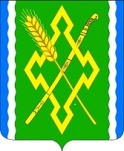 АДМИНИСТРАЦИЯ НОВОЛАБИНСКОГО СЕЛЬСКОГО ПОСЕЛЕНИЯ УСТЬ-ЛАБИНСКОГО РАЙОНАП О С ТА Н О В Л Е Н И Еот  05 февраля 2024 г.   				                                                    № 5станица НоволабинскаяОб отмене постановлений администрации Новолабинского сельского поселения Усть-Лабинского районаВ соответствии с Федеральным законом от 06 октября 2003 года № 131-ФЗ «Об общих принципах организации местного самоуправления в Российской Федерации»,  Федеральным законом от 28 апреля 2023 года № 172-ФЗ Федеральный закон «О внесении изменений в Федеральный закон «Об автомобильных дорогах и о дорожной деятельности в Российской Федерации и о внесении изменений в отдельные законодательные акты Российской Федерации», отдельные законодательные акты Российской Федерации и признании утратившими силу отдельных положений статьи 18 Федерального закона «Об организации дорожного движения в Российской Федерации и о внесении изменений в отдельные законодательные акты Российской Федерации» и руководствуясь Уставом Новолабинского сельского поселения Усть-Лабинского района, постановляю:Отменить постановление администрации Новолабинского сельского поселения Усть-Лабинского района от 15 апреля 2013 года № 27 «Об определении размера вреда, причиняемого транспортными средствами, осуществляющие перевозки тяжеловесных грузов, при движении по автомобильным дорогам общего  пользования местного значения Новолабинского сельского поселения  Усть-Лабинского района».2. Контроль за исполнением настоящего постановления возложить на главу Новолабинского сельского поселения Усть-Лабинского района Гусева А.А.3. Постановление вступает в силу со дня его подписания, но не ранее 01.03.2024 года.ГлаваНоволабинского сельскогопоселения Усть-Лабинского района		                                   А.А. Гусев